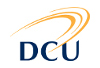 Accessing your personalised Timetable through PublishThis instruction applies to the following programmes onlyBECE, PMEP, BED, SPDE and BEDCI4Go to link https://mytimetable.dcu.ie/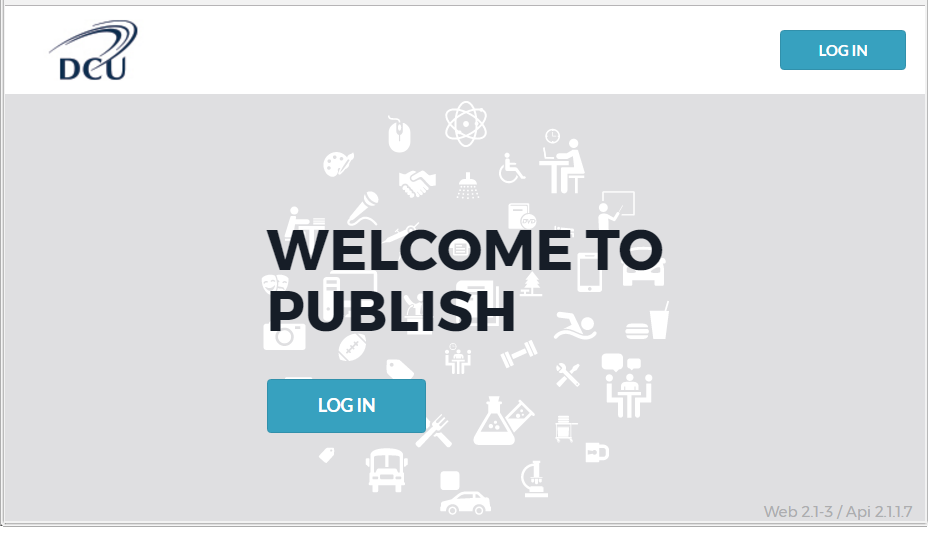 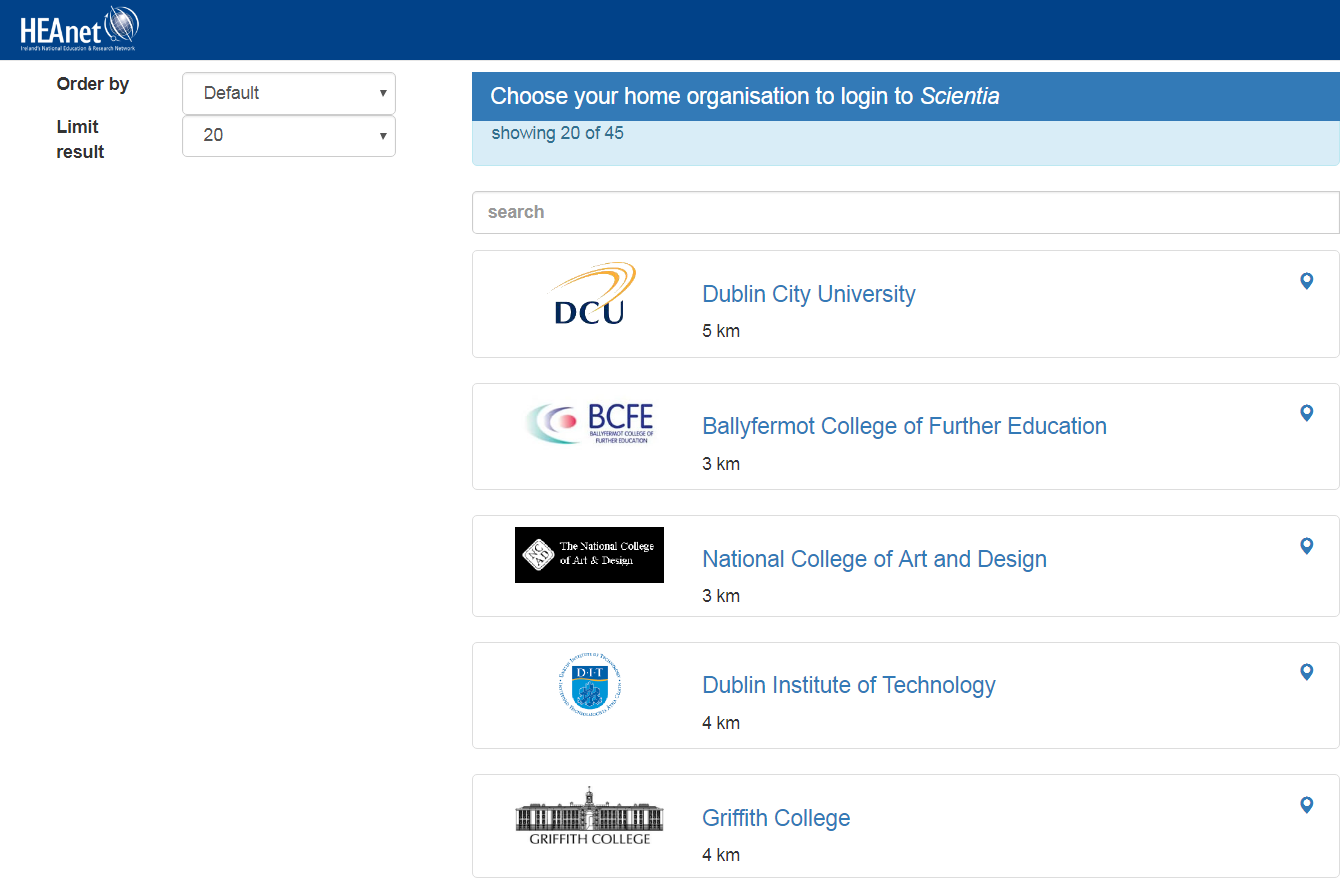 Select Dublin City University 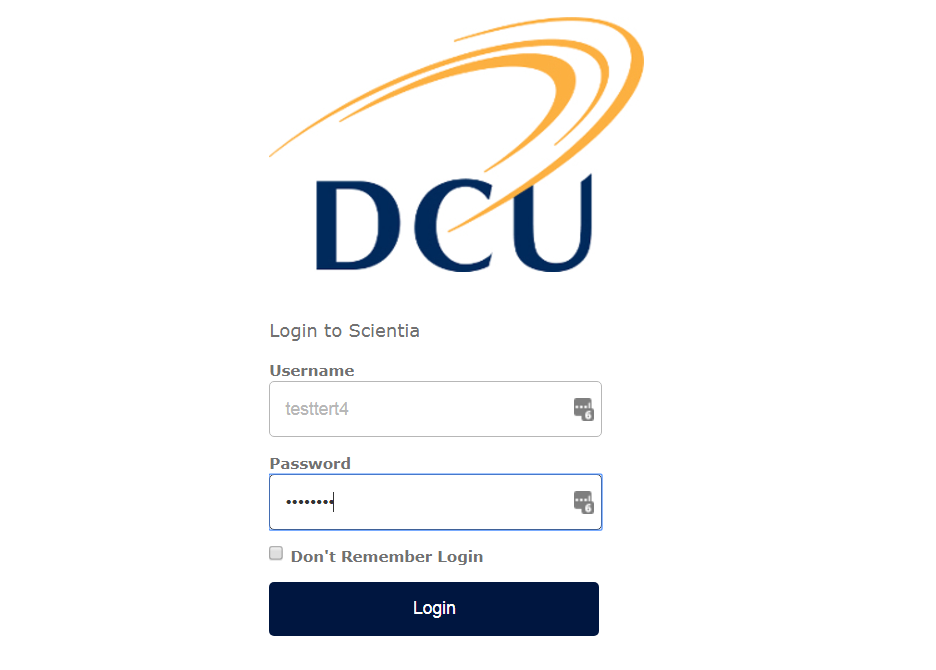 Log in with your DCU username and Password (AD credentials)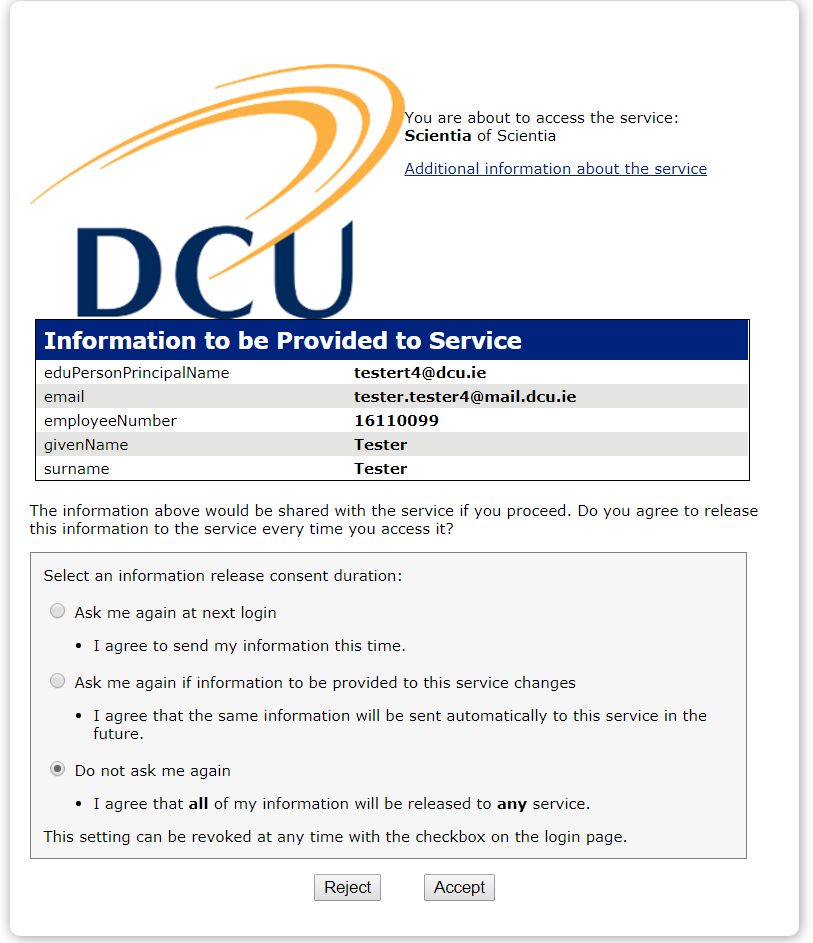 You can select any of the three options.  Click Accept to proceed.Your personalised timetable will be prepopulated into a calendar format. You can select by Month, Week or Day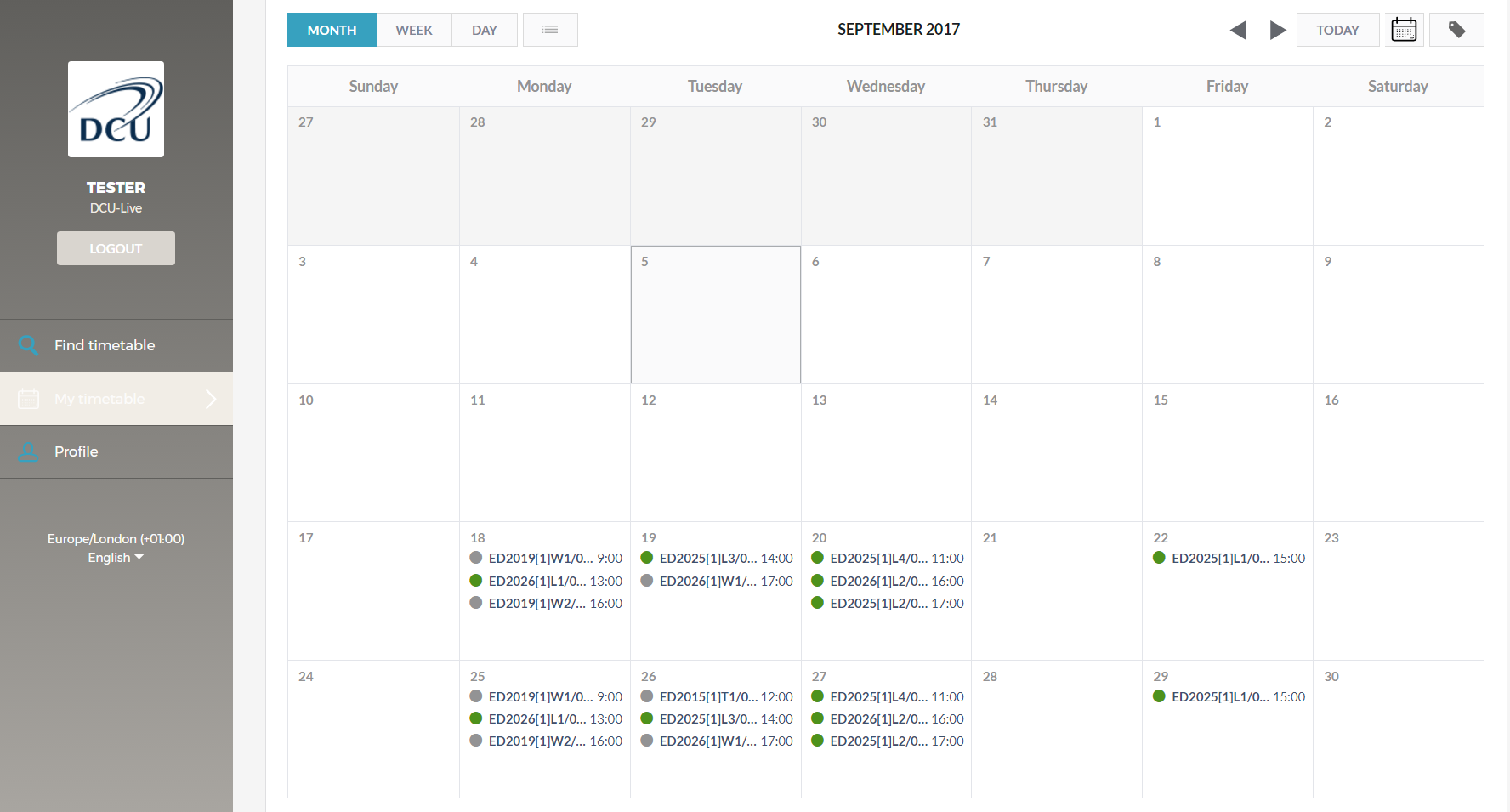 Click into any activity for more information Activity name						Locaton (Room number of activity)			Date and time of activity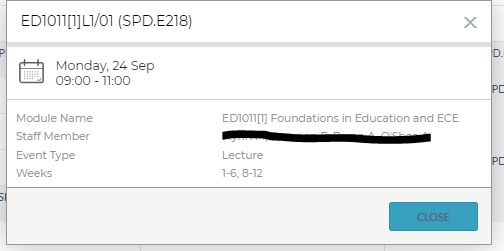 How to Receive Notification When Your Timetable ChangesPublish can be enabled to send you an email when an even has changed or cancelled. This functionality is disabled by default and must be enabled by you if you wish to receive notifications.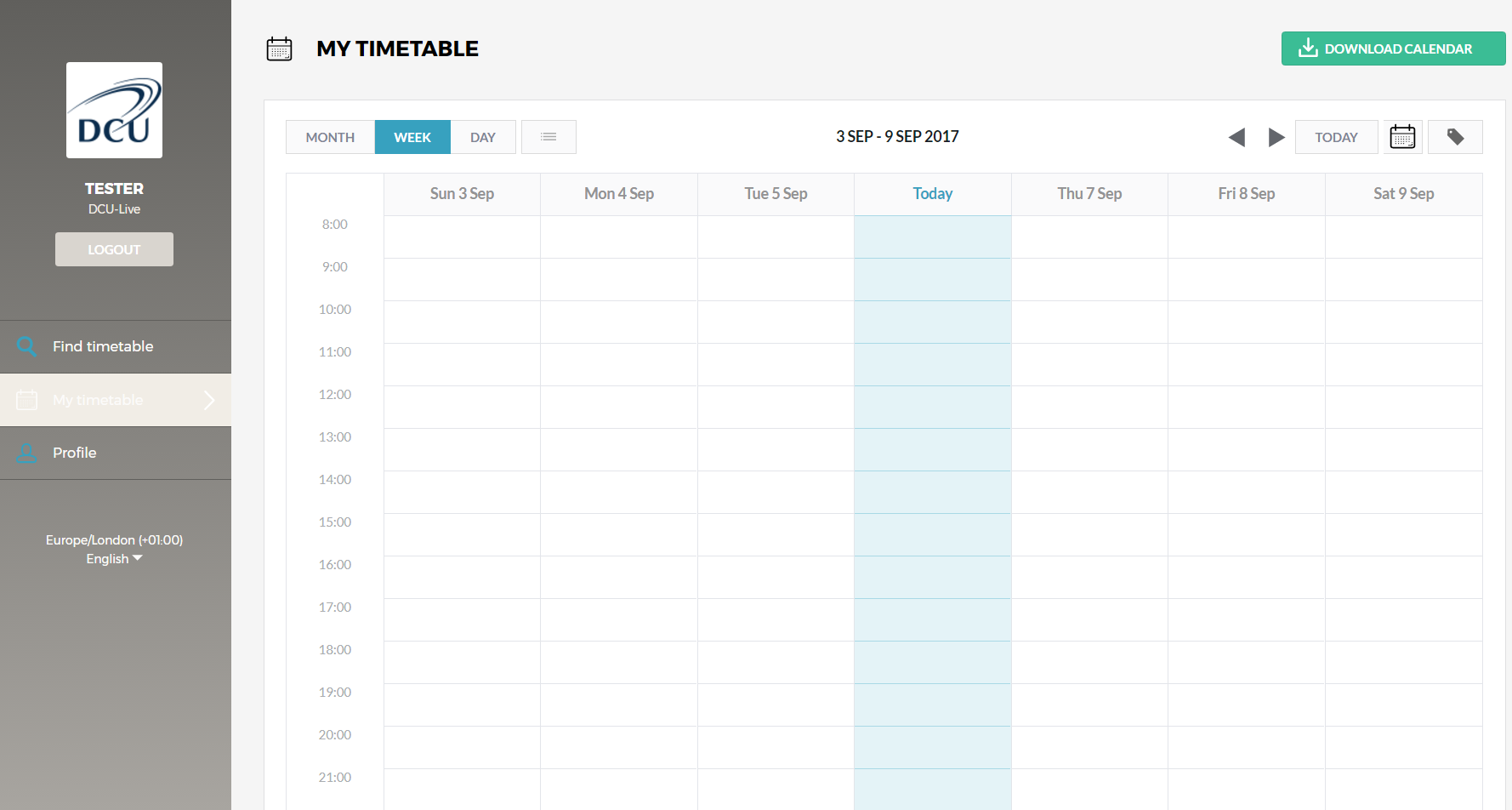  Click Profile 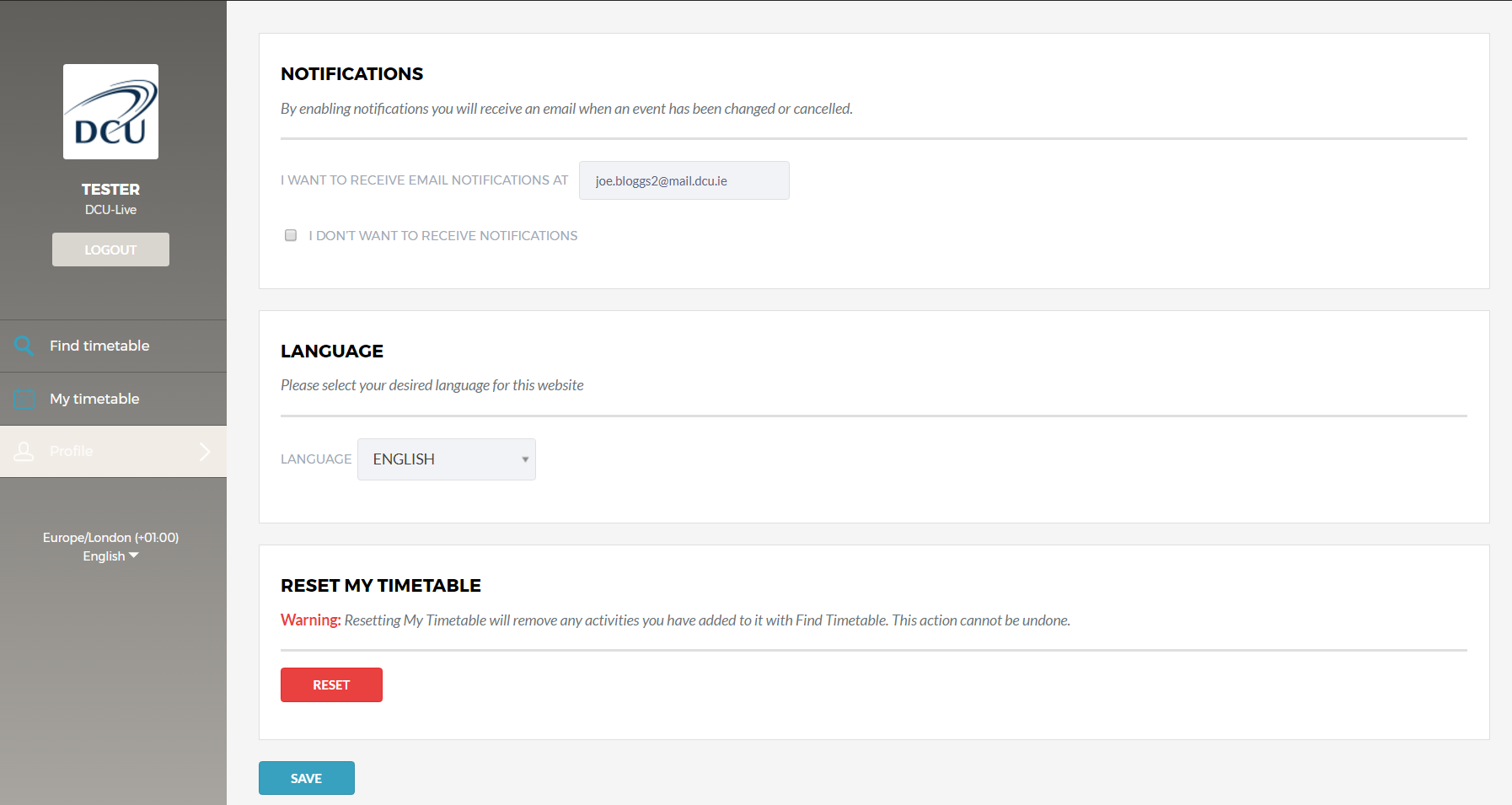 Each time an event is changed or cancelled and email notification will be sent to your nominated email address.End1.Untick ‘I DON’T WANT TO RECEIVE NOTIFICATIONS’.2.Enter your preferred email address3.              Click Save